Temat tygodnia: Tak mija nam czasTemat dnia: Gimnastyka!Data: 04.02.20221. Zabawa orientacyjno-porządkowa Stój – idź.
Po usłyszeniu hasła: Idź, dziecko spaceruje po pokoju w rożnych kierunkach. Jeśli usłyszy hasło: Stój, musi się zatrzymać. Ponownie zaczyna chodzić, zmieniając kierunek, po usłyszeniu hasła: Idź. Hasła podaje rodzic.2. Ćwiczenia poranne
• Ćwiczenie tułowia Najpiękniejszy ukłon.
Dziecko wita się z rodzicem, wykonując wymyślony przez siebie
ukłon.
• Ćwiczenie dużych grup mięśniowych Ubieramy się na zimowy spacer.
Dziecko naśladuje zakładanie butów, kurtki, czapki, szalika, rękawiczek.
• Ćwiczenia równowagi Brodzimy po głębokim śniegu.
Dziecko chodzi po wyznaczonym miejscu, unosząc wysoko kolana.
• Podskoki Zmarznięte wróbelki.
Dziecko wykonuje drobne skoki obunóż w rożnych kierunkach i naśladuje ćwierkanie.
• Ćwiczenie uspokajające.
Dziecko maszeruje zgodnie ze wskazówkami rodzica: po obwodzie koła, idą przez środek pokoju, na prawo, przez środek pokoju, na lewo, po obwodzie koła itp.3. Tanie do piosenki Gummi Miśhttps://www.youtube.com/watch?v=oGJg1RSOof4Dziecko tańczy do piosenki Gummi Miś według instrukcji pokazanej na ekranie4. Słuchanie baśni wybranej przez dzieckoRodzic czyta baśni wybraną przez dziecko5. Kolorowanka Piesek.Dziecko koloruje pieska na wybrane przez siebie kolory i dorysowuje pieskowi wąsy.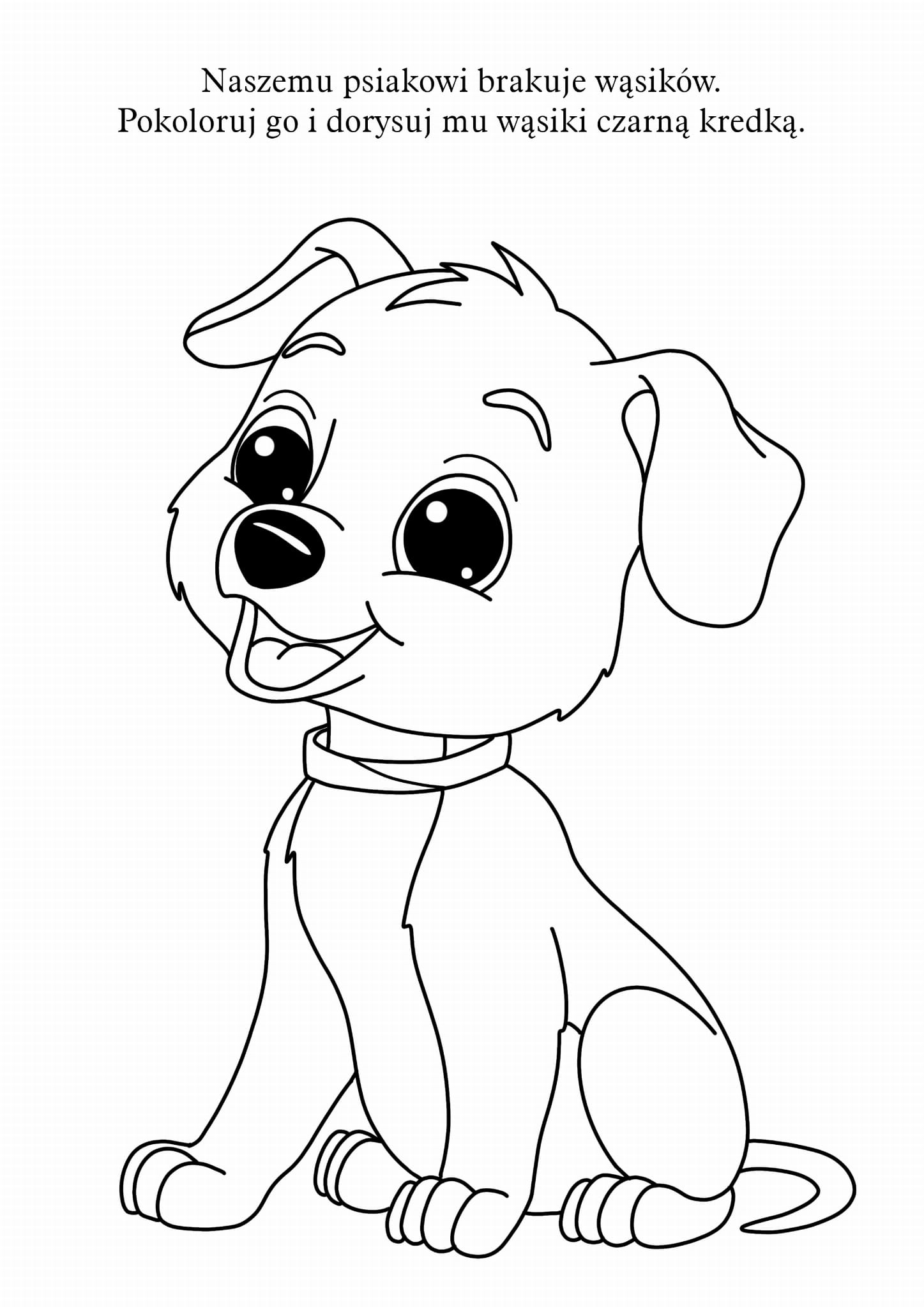 